Çalışmanın Türkçe Başlığı*Ad SOYAD* Ad SOYAD** Ad SOYAD***ÖZÖzet özet özet özet özet özet özet özet özet özet özet özet özet özet özet özet özet özet özet özet özet özet özet özet özet özet özet özet özet özet özet özet özet özet özet özet özet özet özet özet özet özet özet özet özet özet özet özet özet özet özet özet özet özet özet özet özet özet özet özet özet özet özet özet özet özet özet özet özet özet özet özet özet özet özet özet özet özet özet özet özet özet özet özet özet özet özet özet özet özet özet özet özet özet özet özet özet özet özet özet özet özet özet özet özet özet özet özet özet özet özet özet özet özet özet özet özet özet özet özet özet özet özet. özet özet özet özet özet özet özet özet özet özet özet özet özet özet özet özet özet özet özet özet özet özet özet özet özet özet özet özet özet özet özet özet özet özet özet özet özet özet özet özet özet özet özet özet özet özet özet özet özet özet özet özet özet özet özet özet özet özet özet özet özet özet özet özet özet özet özet özet özet özet özet özet özet özet özet özet özet özet özet özet özet özet özet özet özet özet özet özet özet özet özet özet özet özet özet özet özet.Anahtar Kelimeler: Anahtar kelime, anahtar kelime, anahtar kelime, anahtar kelime, anahtar kelime.English Title of ArticleABSTRACTAbstract abstract abstract abstract abstract abstract abstract abstract abstract abstract abstract abstract abstract abstract abstract abstract abstract abstract abstract abstract abstract abstract abstract abstract abstract abstract abstract abstract abstract abstract abstract abstract abstract abstract abstract abstract abstract abstract abstract abstract abstract abstract abstract abstract abstract abstract abstract abstract abstract abstract abstract abstract abstract abstract abstract abstract abstract abstract abstract abstract abstract abstract abstract abstract abstract abstract abstract abstract abstract abstract abstract abstract abstract abstract abstract abstract abstract abstract abstract abstract abstract abstract abstract abstract abstract abstract abstract abstract abstract abstract abstract abstract abstract abstract abstract abstract Abstract abstract abstract abstract abstract abstract abstract abstract abstract abstract abstract abstract abstract abstract abstract abstract abstract abstract abstract abstract abstract abstract abstract abstract abstract abstract abstract abstract abstract abstract abstract abstract abstract abstract abstract abstract abstract abstract abstract abstract abstract abstract abstract abstract abstract abstract abstract abstract abstract abstract abstract abstract abstract.Keywords: Keyword, keyword, keyword, keyword, keyword, keyword.GirişMetin metin metin metin metin metin metin metin metin metin metin metin metin metin metin metin metin metin metin metin metin metin metin metin metin metin metin metin metin metin metin metin metin metin metin metin metin metin metin metin metin metin metin metin metin metin metin metin metin metin metin metin metin metin metin metin metin metin metin metin metin metin metin metin metin metin metin metin metin metin metin metin metin metin metin metin metin metin metin metin metin metin metin metin metin metin metin metin metin metin metin metin metin metin metin metin metin metin metin metin metin metin metin metin metin metin metin metin metin metin metin metin metin metin metin metin metin metin metin metin metin metin metin metin metin metin metin metin metin metin metin metin metin metin metin metin metin metin metin metin metin metin metin metin metin metin metin metin metin metin metin metin metin metin metin metin metin metin metin metin metin metin metin metin metin metin metin metin metin metin metin metin metin metin metin metin metin metin metin metin metin metin metin metin metin metin metin metin metin metin metin metin metin metin metin metin metin metin metin metin.Metin metin metin metin metin metin metin metin metin metin metin metin metin metin metin metin metin metin metin metin metin metin metin metin metin metin metin metin metin metin metin metin metin metin metin metin metin metin metin metin metin metin metin metin metin metin metin metin metin metin metin metin metin metin metin metin metin metin metin metin metin metin metin metin metin metin metin metin metin metin metin metin metin metin metin metin metin metin metin metin metin metin metin metin metin metin metin metin metin metin metin metin metin metin metin metin metin metin metin metin metin metin metin metin metin metin metin metin metin metin metin metin metin metin metin metin metin metin metin metin metin metin metin metin metin metin metin metin metin metin metin metin metin metin metin metin metin metin metin metin metin metin metin metin metin metin metin metin metin metin metin metin metin metin metin metin metin metin metin metin metin metin metin metin metin metin metin metin metin metin metin metin metin metin metin metin metin metin metin metin metin metin metin metin metin metin metin metin metin metin metin metin metin metin metin metin metin metin metin metin.Metin metin metin metin metin metin metin metin metin metin metin metin metin metin metin metin metin metin metin metin metin metin metin metin metin metin metin metin metin metin metin metin metin metin metin metin metin metin metin metin metin metin metin metin metin metin metin metin metin metin metin metin metin metin metin metin metin metin metin metin metin metin metin metin metin metin metin metin metin metin metin metin metin metin metin metin metin metin metin metin metin metin metin metin metin metin metin metin metin metin metin metin metin metin metin metin metin metin metin metin metin metin metin metin metin metin metin metin metin metin metin metin metin metin metin metin metin metin metin metin metin metin metin metin metin metin metin metin metin metin metin metin metin metin metin metin metin metin metin metin metin metin metin metin metin metin metin metin metin metin metin metin metin metin metin metin metin metin metin metin metin metin metin metin metin metin metin metin metin metin metin metin metin metin metin metin metin metin metin metin metin metin metin metin metin metin metin metin metin metin metin metin metin metin metin metin metin metin metin metin.Alt BaşlıkMetin metin metin metin metin metin metin metin metin metin metin metin metin metin metin metin metin metin metin metin metin metin metin metin metin metin metin metin metin metin metin metin metin metin metin metin metin metin metin metin metin metin metin metin metin metin metin metin metin metin metin metin metin metin metin metin metin metin metin metin metin metin metin metin metin metin metin metin metin metin metin metin metin metin metin metin metin metin metin metin metin metin metin metin metin metin metin metin metin metin metin metin metin metin metin metin metin metin metin metin metin metin metin metin metin metin metin metin metin metin metin metin metin metin metin metin metin metin metin metin metin metin metin metin metin metin metin metin metin metin metin metin metin metin metin metin metin metin metin metin metin metin metin metin metin metin metin metin metin metin metin metin metin metin metin metin metin metin metin metin metin metin metin metin metin metin metin metin metin metin metin metin metin metin metin metin metin metin metin metin metin metin metin metin metin metin metin metin metin metin metin metin metin metin metin metin metin metin metin metin.YöntemAraştırmanın ModeliMetin metin metin metin metin metin metin metin metin metin metin metin metin metin metin metin metin metin metin metin metin metin metin metin metin metin metin metin metin metin metin metin metin metin metin metin metin metin metin metin metin metin metin metin metin metin metin metin metin metin metin. Örneklem / Araştırma grubuMetin metin metin metin metin metin metin metin metin metin metin metin metin metin metin metin metin metin metin metin metin metin metin metin metin metin metin metin metin metin metin metin metin metin metin metin metin metin metin metin metin metin metin metin metin metin metin metin metin metin metin.Veri Toplama AraçlarıMetin metin metin metin metin metin metin metin metin metin metin metin metin metin metin metin metin metin metin metin metin metin metin metin metin metin metin metin metin metin metin metin metin metin metin metin metin metin metin metin metin metin metin metin metin metin metin metin metin metin metin.Verilerin AnaliziMetin metin metin metin metin metin metin metin metin metin metin metin metin metin metin metin metin metin metin metin metin metin metin metin metin metin metin metin metin metin metin metin metin metin metin metin metin metin metin metin metin metin metin metin metin metin metin metin metin metin metin.Araştırma ve Yayın Etiği  Bu çalışmada, Yükseköğretim Kurumları Bilimsel Araştırma ve Yayın Etiği Yönergesi’nde belirtilen tüm kurallara uyulmuştur. Yönergede Bilimsel Araştırma ve Yayın Etiğine Aykırı Eylemler başlığı altında açıklanan eylemlerden hiçbiri gerçekleştirilmemiştir.Etik Kurul İzniKurul adı, karar tarihi, belge sayı numarasıBulgular	Metin metin metin metin metin metin metin metin metin metin metin metin metin metin metin metin metin metin metin metin metin metin metin metin metin metin metin metin metin metin metin metin metin metin metin metin Tablo 1. Türkçe öğretimi ile ilgili …Grafik 1. Türkçe öğretimi…..SonuçMetin metin metin metin metin metin metin metin metin metin metin metin metin metin metin metin metin metin metin metin metin metin metin metin metin metin metin metin metin metin metin metin metin metin metin metin metin metin metin metin metin metin metin metin metin metin metin metin metin metin metin metin metin metin metin metin metin metin metin metin metin metin metin metin metin metin metin metin metin metin metin metin metin metin metin metin metin metin metin metin metin metin metin metin metin metin metin metin metin metin metin metin metin metin metin metin metin metin metin metin metin metin metin metin metin metin metin metin metin metin metin metin metin metin metin metin metin metin metin metin metin metin metin metin metin metin metin metin metin metin metin metin metin metin metin metin metin metin metin metin metin metin metin metin metin metin metin metin metin metin metin metin metin metin metin metin metin metin metin metin metin metin metin metin metin metin metin metin metin metin metin metin metin metin metin metin metin metin metin metin metin metin metin metin metin metin metin metin metin metin metin metin metin metin metin metin metin metin metin metin.Metin metin metin metin metin metin metin metin metin metin metin metin metin metin metin metin metin metin metin metin metin metin metin metin metin metin metin metin metin metin metin metin metin metin metin metin metin metin metin metin metin metin metin metin metin metin metin metin metin metin metin metin metin metin metin metin metin metin metin metin metin metin metin metin metin metin metin metin metin metin metin metin metin metin metin metin metin metin metin metin metin metin metin metin metin metin metin metin metin metin metin metin metin metin metin metin metin metin metin metin metin metin metin metin metin metin metin metin metin metin metin metin metin metin metin metin metin metin metin metin metin metin metin metin metin metin metin metin metin metin metin metin metin metin metin metin metin metin metin metin metin metin metin metin metin metin metin metin metin metin metin metin metin metin metin metin metin metin metin metin metin metin metin metin metin metin metin metin metin metin metin metin metin metin metin metin.Araştırma ve Yayın Etiği Bu çalışmada, Yükseköğretim Kurumları Bilimsel Araştırma ve Yayın Etiği Yönergesi’nde belirtilen tüm kurallara uyulmuştur. Yönergede Bilimsel Araştırma ve Yayın Etiğine Aykırı Eylemler başlığı altında açıklanan eylemlerden hiçbiri gerçekleştirilmemiştir. (Zorunlu)Etik Kurul İzniKurul adı, karar tarihi, belge sayı numarasıYazarların Katkı OranıTek yazarlı makalelerde, yazarın makaleyi tek başına hazırladığı belirtilmelidir. Çok yazarlı makalelerde ise, tüm yazarların katkı oranları ayrı ayrı (1. yazar %60, 2. yazar %40 vb.) beyan edilmelidir. (Zorunlu)Çıkar ÇatışmasıÇıkar çatışmasına dair bir durumun olup olmadığı açıklanmalıdır. Destek ve Teşekkür Araştırmanın gerçekleştirilmesinde herhangi bir kurum veya kuruluştan destek alındıysa, bilgilendirme (kurum/kuruluş adı, proje numarası vb.) yapılmalıdır. (Zorunlu değil)Yazarların teşekkür etmek istedikleri kişi veya kurum varsa buna ilişkin açıklama yapılmalıdır. (Zorunlu değil)KaynakçaKaynak 1Kaynak 2Kaynak 3Kaynak 4Kaynak 5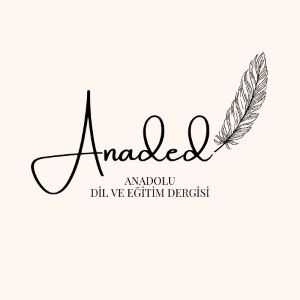 ANADOLU DİL VE EĞİTİM DERGİSİAnatolian Journal of Language and Education(ANADED/AJLE)Geliş/Received: xx.xx.2023   Kabul/Accepted: xx.xx.2023Makale Türü/Article Type: Araştırma / ResearchİçerikİçerikİçerikİçerikİçerikVideoGörselKitapDergiDokümanToplam